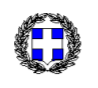 ΥΠΕΥΘΥΝΗ ΔΗΛΩΣΗ (άρθρο 8 Ν.1599/1986)Η ακρίβεια των στοιχείων που υποβάλλονται με αυτή τη δήλωση μπορεί να ελεγχθεί με βάση το αρχείο άλλων υπηρεσιών (άρθρο 8 παρ. 4 Ν. 1599/1986)Ημερομηνία: ……………                                                                                                                                                                                          O/H Δηλών                                                                                                                                                                                              (Υπογραφή)(1) Αναγράφεται από τον ενδιαφερόμενο πολίτη ή Αρχή ή η Υπηρεσία του δημόσιου τομέα, που απευθύνεται η αίτηση.(2) Αναγράφεται ολογράφως. (3) «Όποιος εν γνώσει του δηλώνει ψευδή γεγονότα ή αρνείται ή αποκρύπτει τα αληθινά με έγγραφη υπεύθυνη δήλωση του άρθρου 8 τιμωρείται με φυλάκιση τουλάχιστον τριών μηνών. Εάν ο υπαίτιος αυτών των πράξεων σκόπευε να προσπορίσει στον εαυτόν του ή σε άλλον περιουσιακό όφελος βλάπτοντας τρίτον ή σκόπευε να βλάψει άλλον, τιμωρείται με κάθειρξη μέχρι 10 ετών.(4) Σε περίπτωση ανεπάρκειας χώρου η δήλωση συνεχίζεται στην πίσω όψη της και υπογράφεται από τον δηλούντα ή την δηλούσα. ΠΡΟΣ(1):ΕΝΙΑΙΟ ΦΟΡΕΑ ΚΟΙΝΩΝΙΚΗΣ ΑΣΦΑΛΙΣΗΣ (ΕΦΚΑ) – ΤΟΜΕΑ ΑΣΦΑΛΙΣΗΣ ΝΟΜΙΚΩΝ (ΤΑΝ)ΕΝΙΑΙΟ ΦΟΡΕΑ ΚΟΙΝΩΝΙΚΗΣ ΑΣΦΑΛΙΣΗΣ (ΕΦΚΑ) – ΤΟΜΕΑ ΑΣΦΑΛΙΣΗΣ ΝΟΜΙΚΩΝ (ΤΑΝ)ΕΝΙΑΙΟ ΦΟΡΕΑ ΚΟΙΝΩΝΙΚΗΣ ΑΣΦΑΛΙΣΗΣ (ΕΦΚΑ) – ΤΟΜΕΑ ΑΣΦΑΛΙΣΗΣ ΝΟΜΙΚΩΝ (ΤΑΝ)ΕΝΙΑΙΟ ΦΟΡΕΑ ΚΟΙΝΩΝΙΚΗΣ ΑΣΦΑΛΙΣΗΣ (ΕΦΚΑ) – ΤΟΜΕΑ ΑΣΦΑΛΙΣΗΣ ΝΟΜΙΚΩΝ (ΤΑΝ)ΕΝΙΑΙΟ ΦΟΡΕΑ ΚΟΙΝΩΝΙΚΗΣ ΑΣΦΑΛΙΣΗΣ (ΕΦΚΑ) – ΤΟΜΕΑ ΑΣΦΑΛΙΣΗΣ ΝΟΜΙΚΩΝ (ΤΑΝ)ΕΝΙΑΙΟ ΦΟΡΕΑ ΚΟΙΝΩΝΙΚΗΣ ΑΣΦΑΛΙΣΗΣ (ΕΦΚΑ) – ΤΟΜΕΑ ΑΣΦΑΛΙΣΗΣ ΝΟΜΙΚΩΝ (ΤΑΝ)ΕΝΙΑΙΟ ΦΟΡΕΑ ΚΟΙΝΩΝΙΚΗΣ ΑΣΦΑΛΙΣΗΣ (ΕΦΚΑ) – ΤΟΜΕΑ ΑΣΦΑΛΙΣΗΣ ΝΟΜΙΚΩΝ (ΤΑΝ)ΕΝΙΑΙΟ ΦΟΡΕΑ ΚΟΙΝΩΝΙΚΗΣ ΑΣΦΑΛΙΣΗΣ (ΕΦΚΑ) – ΤΟΜΕΑ ΑΣΦΑΛΙΣΗΣ ΝΟΜΙΚΩΝ (ΤΑΝ)ΕΝΙΑΙΟ ΦΟΡΕΑ ΚΟΙΝΩΝΙΚΗΣ ΑΣΦΑΛΙΣΗΣ (ΕΦΚΑ) – ΤΟΜΕΑ ΑΣΦΑΛΙΣΗΣ ΝΟΜΙΚΩΝ (ΤΑΝ)ΕΝΙΑΙΟ ΦΟΡΕΑ ΚΟΙΝΩΝΙΚΗΣ ΑΣΦΑΛΙΣΗΣ (ΕΦΚΑ) – ΤΟΜΕΑ ΑΣΦΑΛΙΣΗΣ ΝΟΜΙΚΩΝ (ΤΑΝ)ΕΝΙΑΙΟ ΦΟΡΕΑ ΚΟΙΝΩΝΙΚΗΣ ΑΣΦΑΛΙΣΗΣ (ΕΦΚΑ) – ΤΟΜΕΑ ΑΣΦΑΛΙΣΗΣ ΝΟΜΙΚΩΝ (ΤΑΝ)ΕΝΙΑΙΟ ΦΟΡΕΑ ΚΟΙΝΩΝΙΚΗΣ ΑΣΦΑΛΙΣΗΣ (ΕΦΚΑ) – ΤΟΜΕΑ ΑΣΦΑΛΙΣΗΣ ΝΟΜΙΚΩΝ (ΤΑΝ)ΕΝΙΑΙΟ ΦΟΡΕΑ ΚΟΙΝΩΝΙΚΗΣ ΑΣΦΑΛΙΣΗΣ (ΕΦΚΑ) – ΤΟΜΕΑ ΑΣΦΑΛΙΣΗΣ ΝΟΜΙΚΩΝ (ΤΑΝ)ΕΝΙΑΙΟ ΦΟΡΕΑ ΚΟΙΝΩΝΙΚΗΣ ΑΣΦΑΛΙΣΗΣ (ΕΦΚΑ) – ΤΟΜΕΑ ΑΣΦΑΛΙΣΗΣ ΝΟΜΙΚΩΝ (ΤΑΝ)Όνομα:Επώνυμο:Επώνυμο:Επώνυμο:Όνομα και Επώνυμο Πατέρα:Όνομα και Επώνυμο Πατέρα:Όνομα και Επώνυμο Πατέρα:Όνομα και Επώνυμο Πατέρα:Όνομα και Επώνυμο Μητέρας:Όνομα και Επώνυμο Μητέρας:Όνομα και Επώνυμο Μητέρας:Όνομα και Επώνυμο Μητέρας:Ημερομηνία γέννησης(2):Ημερομηνία γέννησης(2):Ημερομηνία γέννησης(2):Ημερομηνία γέννησης(2):Τόπος Γέννησης:Τόπος Γέννησης:Τόπος Γέννησης:Τόπος Γέννησης:Αριθμός Δελτίου Ταυτότητας:Αριθμός Δελτίου Ταυτότητας:Αριθμός Δελτίου Ταυτότητας:Αριθμός Δελτίου Ταυτότητας:Τηλ:Τηλ:Τόπος Κατοικίας:Τόπος Κατοικίας:Οδός:Αριθ:ΤΚ:Αρ. Τηλεομοιοτύπου (Fax):Αρ. Τηλεομοιοτύπου (Fax):Αρ. Τηλεομοιοτύπου (Fax):-----------------------------------------------------------------------------------------------------------------------------------------------------------------------------------------------------------------------------------------------------------------------------------Δ/νση Ηλεκτρ. Ταχυδρομείου(Εmail):Δ/νση Ηλεκτρ. Ταχυδρομείου(Εmail):Με ατομική μου ευθύνη και γνωρίζοντας τις κυρώσεις(3) που προβλέπονται από τις διατάξεις της παρ. 6 του άρθρου 22 του Ν.	Με ατομική μου ευθύνη και γνωρίζοντας τις κυρώσεις(3) που προβλέπονται από τις διατάξεις της παρ. 6 του άρθρου 22 του Ν.	Με ατομική μου ευθύνη και γνωρίζοντας τις κυρώσεις(3) που προβλέπονται από τις διατάξεις της παρ. 6 του άρθρου 22 του Ν.	Με ατομική μου ευθύνη και γνωρίζοντας τις κυρώσεις(3) που προβλέπονται από τις διατάξεις της παρ. 6 του άρθρου 22 του Ν.	Με ατομική μου ευθύνη και γνωρίζοντας τις κυρώσεις(3) που προβλέπονται από τις διατάξεις της παρ. 6 του άρθρου 22 του Ν.	Με ατομική μου ευθύνη και γνωρίζοντας τις κυρώσεις(3) που προβλέπονται από τις διατάξεις της παρ. 6 του άρθρου 22 του Ν.	Με ατομική μου ευθύνη και γνωρίζοντας τις κυρώσεις(3) που προβλέπονται από τις διατάξεις της παρ. 6 του άρθρου 22 του Ν.	Με ατομική μου ευθύνη και γνωρίζοντας τις κυρώσεις(3) που προβλέπονται από τις διατάξεις της παρ. 6 του άρθρου 22 του Ν.	Με ατομική μου ευθύνη και γνωρίζοντας τις κυρώσεις(3) που προβλέπονται από τις διατάξεις της παρ. 6 του άρθρου 22 του Ν.	Με ατομική μου ευθύνη και γνωρίζοντας τις κυρώσεις(3) που προβλέπονται από τις διατάξεις της παρ. 6 του άρθρου 22 του Ν.	Με ατομική μου ευθύνη και γνωρίζοντας τις κυρώσεις(3) που προβλέπονται από τις διατάξεις της παρ. 6 του άρθρου 22 του Ν.	Με ατομική μου ευθύνη και γνωρίζοντας τις κυρώσεις(3) που προβλέπονται από τις διατάξεις της παρ. 6 του άρθρου 22 του Ν.	Με ατομική μου ευθύνη και γνωρίζοντας τις κυρώσεις(3) που προβλέπονται από τις διατάξεις της παρ. 6 του άρθρου 22 του Ν.	Με ατομική μου ευθύνη και γνωρίζοντας τις κυρώσεις(3) που προβλέπονται από τις διατάξεις της παρ. 6 του άρθρου 22 του Ν.	Με ατομική μου ευθύνη και γνωρίζοντας τις κυρώσεις(3) που προβλέπονται από τις διατάξεις της παρ. 6 του άρθρου 22 του Ν.	Με ατομική μου ευθύνη και γνωρίζοντας τις κυρώσεις(3) που προβλέπονται από τις διατάξεις της παρ. 6 του άρθρου 22 του Ν.	Με ατομική μου ευθύνη και γνωρίζοντας τις κυρώσεις(3) που προβλέπονται από τις διατάξεις της παρ. 6 του άρθρου 22 του Ν.	Με ατομική μου ευθύνη και γνωρίζοντας τις κυρώσεις(3) που προβλέπονται από τις διατάξεις της παρ. 6 του άρθρου 22 του Ν.	-σμού της Ελλάδας ή του εξωτερικού.-σμού της Ελλάδας ή του εξωτερικού.-σμού της Ελλάδας ή του εξωτερικού.-σμού της Ελλάδας ή του εξωτερικού.-σμού της Ελλάδας ή του εξωτερικού.-σμού της Ελλάδας ή του εξωτερικού.-σμού της Ελλάδας ή του εξωτερικού.-σμού της Ελλάδας ή του εξωτερικού.-σμού της Ελλάδας ή του εξωτερικού.-σμού της Ελλάδας ή του εξωτερικού.-σμού της Ελλάδας ή του εξωτερικού.-σμού της Ελλάδας ή του εξωτερικού.-σμού της Ελλάδας ή του εξωτερικού.-σμού της Ελλάδας ή του εξωτερικού.-σμού της Ελλάδας ή του εξωτερικού.-σμού της Ελλάδας ή του εξωτερικού.-σμού της Ελλάδας ή του εξωτερικού.β) Ασκώ πραγματικά τα καθήκοντα μου ως Δικαστικός Επιμελητής και δε ασκώ έργα που συμφώνα με τις διατάξειςβ) Ασκώ πραγματικά τα καθήκοντα μου ως Δικαστικός Επιμελητής και δε ασκώ έργα που συμφώνα με τις διατάξειςβ) Ασκώ πραγματικά τα καθήκοντα μου ως Δικαστικός Επιμελητής και δε ασκώ έργα που συμφώνα με τις διατάξειςβ) Ασκώ πραγματικά τα καθήκοντα μου ως Δικαστικός Επιμελητής και δε ασκώ έργα που συμφώνα με τις διατάξειςβ) Ασκώ πραγματικά τα καθήκοντα μου ως Δικαστικός Επιμελητής και δε ασκώ έργα που συμφώνα με τις διατάξειςβ) Ασκώ πραγματικά τα καθήκοντα μου ως Δικαστικός Επιμελητής και δε ασκώ έργα που συμφώνα με τις διατάξειςβ) Ασκώ πραγματικά τα καθήκοντα μου ως Δικαστικός Επιμελητής και δε ασκώ έργα που συμφώνα με τις διατάξειςβ) Ασκώ πραγματικά τα καθήκοντα μου ως Δικαστικός Επιμελητής και δε ασκώ έργα που συμφώνα με τις διατάξειςβ) Ασκώ πραγματικά τα καθήκοντα μου ως Δικαστικός Επιμελητής και δε ασκώ έργα που συμφώνα με τις διατάξειςβ) Ασκώ πραγματικά τα καθήκοντα μου ως Δικαστικός Επιμελητής και δε ασκώ έργα που συμφώνα με τις διατάξειςβ) Ασκώ πραγματικά τα καθήκοντα μου ως Δικαστικός Επιμελητής και δε ασκώ έργα που συμφώνα με τις διατάξειςβ) Ασκώ πραγματικά τα καθήκοντα μου ως Δικαστικός Επιμελητής και δε ασκώ έργα που συμφώνα με τις διατάξειςβ) Ασκώ πραγματικά τα καθήκοντα μου ως Δικαστικός Επιμελητής και δε ασκώ έργα που συμφώνα με τις διατάξειςβ) Ασκώ πραγματικά τα καθήκοντα μου ως Δικαστικός Επιμελητής και δε ασκώ έργα που συμφώνα με τις διατάξειςβ) Ασκώ πραγματικά τα καθήκοντα μου ως Δικαστικός Επιμελητής και δε ασκώ έργα που συμφώνα με τις διατάξειςβ) Ασκώ πραγματικά τα καθήκοντα μου ως Δικαστικός Επιμελητής και δε ασκώ έργα που συμφώνα με τις διατάξειςβ) Ασκώ πραγματικά τα καθήκοντα μου ως Δικαστικός Επιμελητής και δε ασκώ έργα που συμφώνα με τις διατάξειςτου Κώδικα Δικαστικών Επιμελητών, θεωρούνται ασυμβίβαστα με το λειτούργημα του Δικαστικού Επιμελητή.του Κώδικα Δικαστικών Επιμελητών, θεωρούνται ασυμβίβαστα με το λειτούργημα του Δικαστικού Επιμελητή.του Κώδικα Δικαστικών Επιμελητών, θεωρούνται ασυμβίβαστα με το λειτούργημα του Δικαστικού Επιμελητή.του Κώδικα Δικαστικών Επιμελητών, θεωρούνται ασυμβίβαστα με το λειτούργημα του Δικαστικού Επιμελητή.του Κώδικα Δικαστικών Επιμελητών, θεωρούνται ασυμβίβαστα με το λειτούργημα του Δικαστικού Επιμελητή.του Κώδικα Δικαστικών Επιμελητών, θεωρούνται ασυμβίβαστα με το λειτούργημα του Δικαστικού Επιμελητή.του Κώδικα Δικαστικών Επιμελητών, θεωρούνται ασυμβίβαστα με το λειτούργημα του Δικαστικού Επιμελητή.του Κώδικα Δικαστικών Επιμελητών, θεωρούνται ασυμβίβαστα με το λειτούργημα του Δικαστικού Επιμελητή.του Κώδικα Δικαστικών Επιμελητών, θεωρούνται ασυμβίβαστα με το λειτούργημα του Δικαστικού Επιμελητή.του Κώδικα Δικαστικών Επιμελητών, θεωρούνται ασυμβίβαστα με το λειτούργημα του Δικαστικού Επιμελητή.του Κώδικα Δικαστικών Επιμελητών, θεωρούνται ασυμβίβαστα με το λειτούργημα του Δικαστικού Επιμελητή.του Κώδικα Δικαστικών Επιμελητών, θεωρούνται ασυμβίβαστα με το λειτούργημα του Δικαστικού Επιμελητή.του Κώδικα Δικαστικών Επιμελητών, θεωρούνται ασυμβίβαστα με το λειτούργημα του Δικαστικού Επιμελητή.του Κώδικα Δικαστικών Επιμελητών, θεωρούνται ασυμβίβαστα με το λειτούργημα του Δικαστικού Επιμελητή.του Κώδικα Δικαστικών Επιμελητών, θεωρούνται ασυμβίβαστα με το λειτούργημα του Δικαστικού Επιμελητή.του Κώδικα Δικαστικών Επιμελητών, θεωρούνται ασυμβίβαστα με το λειτούργημα του Δικαστικού Επιμελητή.του Κώδικα Δικαστικών Επιμελητών, θεωρούνται ασυμβίβαστα με το λειτούργημα του Δικαστικού Επιμελητή.γ) Δεν έχω διατελέσει έμμισθος Δικαστικός Επιμελητήςγ) Δεν έχω διατελέσει έμμισθος Δικαστικός Επιμελητήςγ) Δεν έχω διατελέσει έμμισθος Δικαστικός Επιμελητήςγ) Δεν έχω διατελέσει έμμισθος Δικαστικός Επιμελητήςγ) Δεν έχω διατελέσει έμμισθος Δικαστικός Επιμελητήςγ) Δεν έχω διατελέσει έμμισθος Δικαστικός Επιμελητήςγ) Δεν έχω διατελέσει έμμισθος Δικαστικός Επιμελητήςγ) Δεν έχω διατελέσει έμμισθος Δικαστικός Επιμελητήςγ) Δεν έχω διατελέσει έμμισθος Δικαστικός Επιμελητήςγ) Δεν έχω διατελέσει έμμισθος Δικαστικός Επιμελητήςγ) Δεν έχω διατελέσει έμμισθος Δικαστικός Επιμελητήςγ) Δεν έχω διατελέσει έμμισθος Δικαστικός Επιμελητήςγ) Δεν έχω διατελέσει έμμισθος Δικαστικός Επιμελητήςγ) Δεν έχω διατελέσει έμμισθος Δικαστικός Επιμελητήςγ) Δεν έχω διατελέσει έμμισθος Δικαστικός Επιμελητήςγ) Δεν έχω διατελέσει έμμισθος Δικαστικός Επιμελητήςγ) Δεν έχω διατελέσει έμμισθος Δικαστικός Επιμελητήςδ)  δ)  δ)  δ)  δ)  δ)  δ)  δ)  δ)  δ)  δ)  δ)  δ)  δ)  δ)  δ)  δ)  ε) Εγγραφεί στην ειδική κατηγορία (5 ετίας) ε) Εγγραφεί στην ειδική κατηγορία (5 ετίας) ε) Εγγραφεί στην ειδική κατηγορία (5 ετίας) ε) Εγγραφεί στην ειδική κατηγορία (5 ετίας) ε) Εγγραφεί στην ειδική κατηγορία (5 ετίας) ε) Εγγραφεί στην ειδική κατηγορία (5 ετίας) ε) Εγγραφεί στην ειδική κατηγορία (5 ετίας) ε) Εγγραφεί στην ειδική κατηγορία (5 ετίας) ε) Εγγραφεί στην ειδική κατηγορία (5 ετίας) ε) Εγγραφεί στην ειδική κατηγορία (5 ετίας) ε) Εγγραφεί στην ειδική κατηγορία (5 ετίας) ε) Εγγραφεί στην ειδική κατηγορία (5 ετίας) ε) Εγγραφεί στην ειδική κατηγορία (5 ετίας) ε) Εγγραφεί στην ειδική κατηγορία (5 ετίας) ε) Εγγραφεί στην ειδική κατηγορία (5 ετίας) ε) Εγγραφεί στην ειδική κατηγορία (5 ετίας) ε) Εγγραφεί στην ειδική κατηγορία (5 ετίας) ζ)  ζ)  ζ)  ζ)  ζ)  ζ)  ζ)  ζ)  ζ)  ζ)  ζ)  ζ)  ζ)  ζ)  ζ)  ζ)  ζ)  